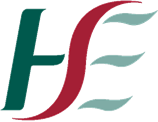 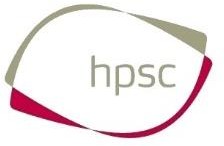          Return to Educational Facility        Parental Declaration Form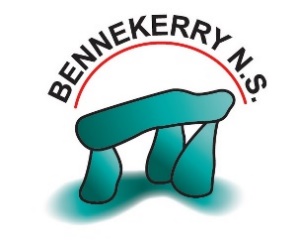                                 Bennekerry N.S. Child’s Name:Principal’s Name: Tonia Cleary	Parents/Guardian’s Name:Parents/Guardian’s Name:Name of Setting: Bennekerry N.S., CarlowName of Setting: Bennekerry N.S., CarlowThis form is to be used when children are returning to the setting after any absence.This form is to be used when children are returning to the setting after any absence.Declaration:I have no reason to believe that my child has infectious disease and I have followed all medical and public health guidance with respect to exclusion of my child from educational facilities.Signed		 Date: 	Declaration:I have no reason to believe that my child has infectious disease and I have followed all medical and public health guidance with respect to exclusion of my child from educational facilities.Signed		 Date: 	